Спортивный праздникс детьми старшего дошкольного возраста«В гостях у Светофора»                                                                                           Инструктор по ФК                                                                                          Высшей  категории                                                                                           Беспалова Л.А.Программное содержание: в игровой форме закрепить представления детей о правилах дорожного движения, расширять представления о правилах поведения на улице, способствовать развитию осторожности внимания, осмотрительности, сосредоточенности, осуществлять физическое развитие детей.Под веселую музыку дети входят на спортивную площадку.Ведущий:Нас солнца луч смешит и дразнит,Нам нынче весело с утра,Осень дарит – звонкий праздникИ главный гость на нем – игра!Ребята, мы живем с вами в большом городе, с зелеными широкими улицами и проспектами. По ним движется много легковых и грузовых автомашин, едут автобусы, троллейбусы. И никто никому не мешает. Это потому, что есть такие четкие правила для водителей машин и для пешеходов.Сегодня мы с вами будем соревноваться в ловкости, быстроте, сноровке. И все наши игры будут посвящены ПДД.Но для начала нам нужно сделать разминку.Ну, команды смелые,Дружные, умелыеНа площадку выходите,Упражнения покажите!Молодцы ребята, разминку вы сделали хорошо.На улице – не в комнате,О том, ребята, помните!Перейти дорогу с одной стороны улицы на другую непросто. А помогает нам в этом кто?Дети: «Светофор».    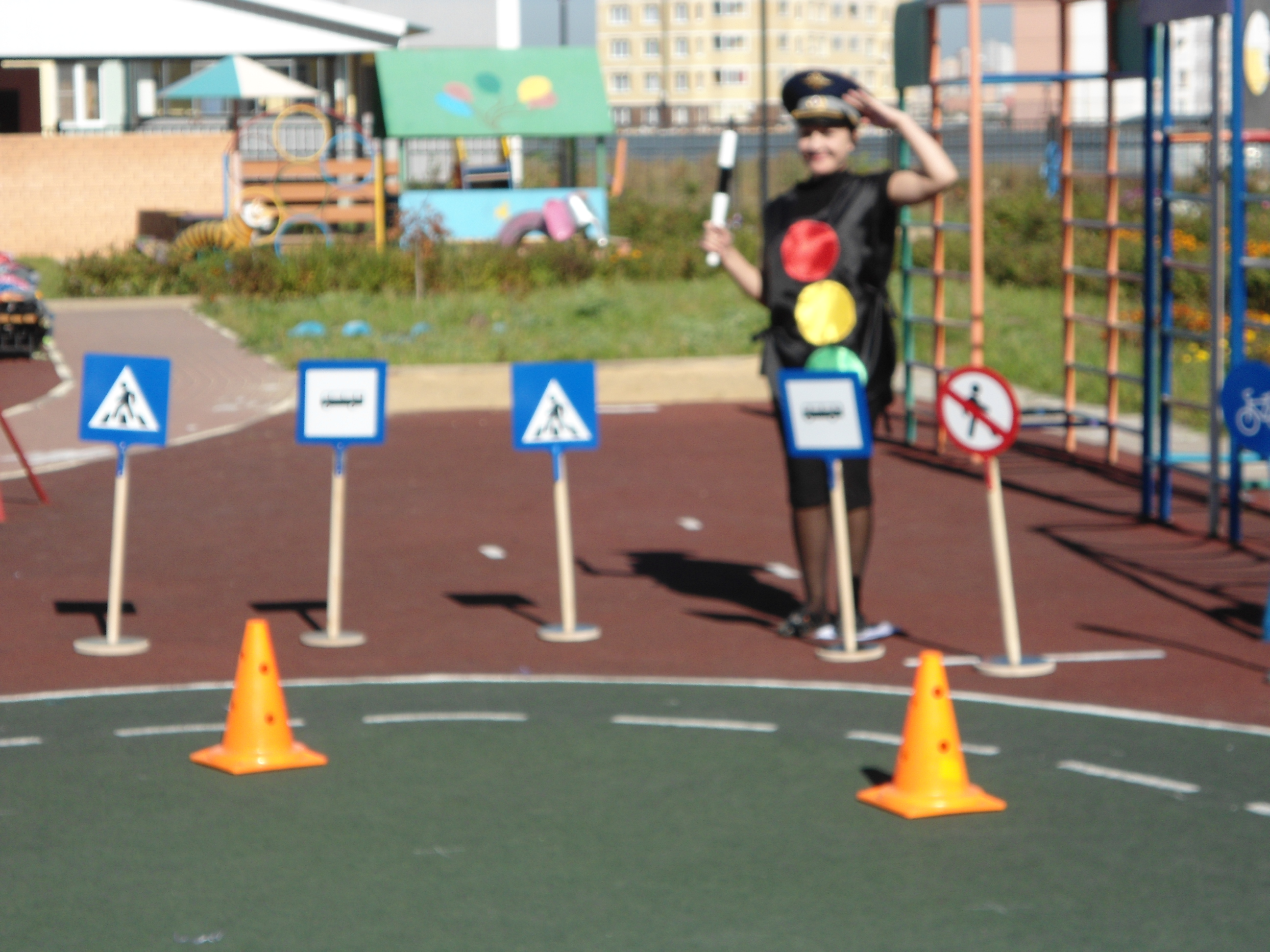 Ведущий:Правильно, я приглашаю вас к нему в гости.(Входит Светофор)Светофор:На дорогах с давних порЕсть хозяин - Светофор!Он не зря горит над вамиРазноцветными огнями.Сколько сигналов у меня?Дети: ТриСветофор: Назовите их ( дети называют).1 ребенок:Загорелся красный свет?Стой! Вперед дороги нет!2 ребенок:Желтый глаз твердит без слов:К переходу будь готов!3 ребенок:На зеленый свет - вперед!Путь свободен. Переход.Светофор:Перейти через дорогуВам на улице всегдаИ подскажут, и помогутЭти яркие цвета.Ведущий: Уважаемый светофор наши дети знают стихи и хотят их рассказать.(Стихи о светофоре)Светофор:Молодцы ребята! Порадовали вы меня. Я очень рад, что вы так много знаете обо мне. А сейчас я хочу посмотреть, как вы будете соревноваться.Ведущий: И так, мы начинаем наши соревнования. Участвуют две команды: «Светофор» и «Автомобили».1-я эстафета:Дети по одному подбегают к стойке, где выложены дорожные знаки. Им надо выбрать знак, нужный для пешехода, и вернуться к команде. Когда прибежит последний игрок, все дети поднимают знаки вверх.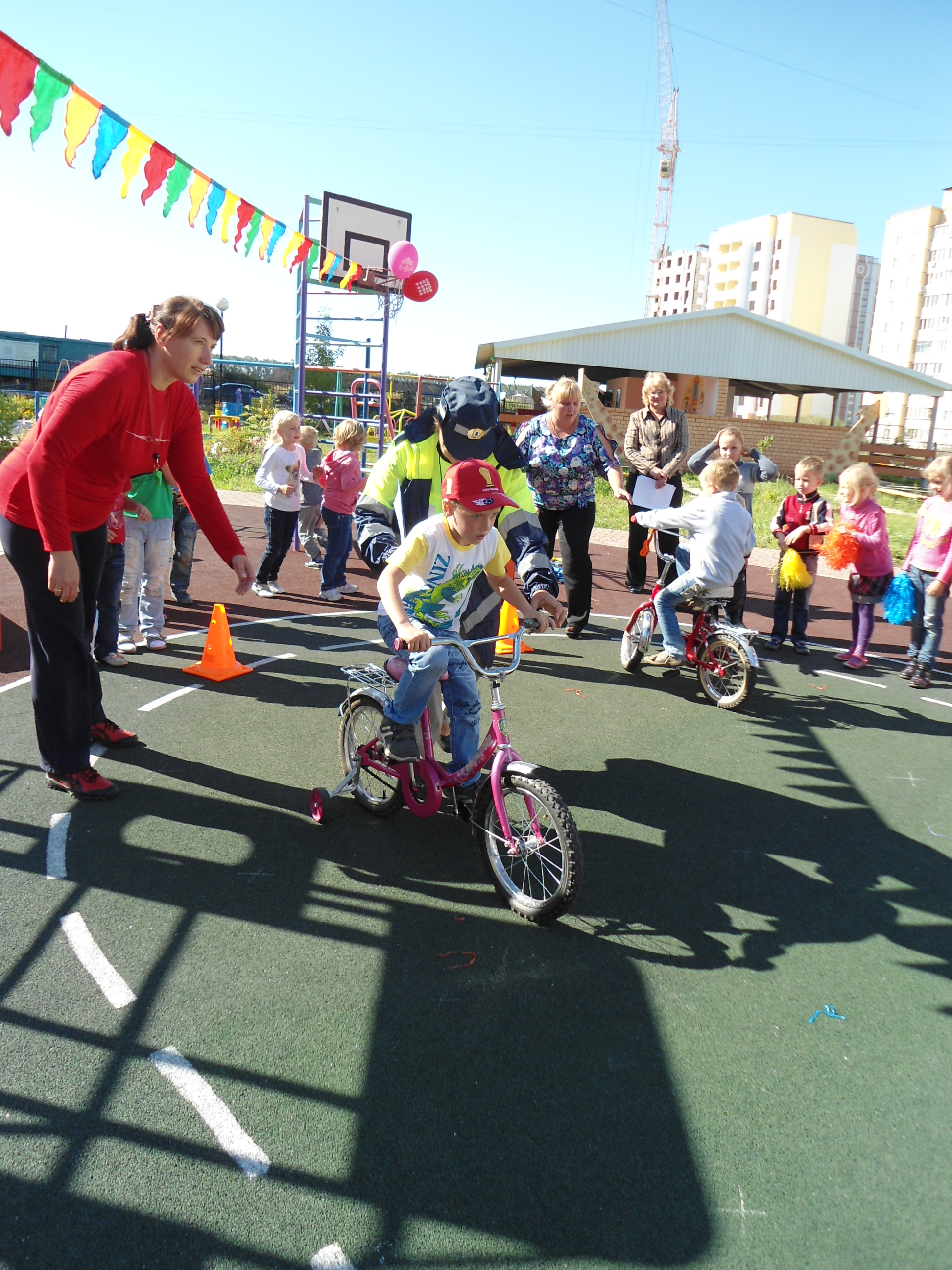 2-я эстафета «Юные велосипедисты» Дети по очереди выполняют езду на велосипеде до стойки, объезжают ее и возвращаются назад, передают велосипед следующему игроку. Побеждает команда, первой выполнившая задание.3-я эстафета «Подземный переход»Перед каждой командой выкладывается тоннель и стойка. Дети по очереди пролезают через тоннель, оббегают стойку и возвращаются к своей команде. Выигрывает команда, которая быстрее всех выполнит задание.4-я эстафета «Веселые переходы»Дети стоят попарно в обруче. Пары бегут до стойки, обегают ее, возвращаются обратно. Выигрывает команда, которая быстрее всех выполнит задание.Светофор:Чтоб жить, не зная огорченья,Чтоб бегать, плавать и летать,Ты должен Правила движения,Всегда и всюду соблюдать!Ребята, давайте поиграем с вами в игру «Светофор».На зелёный сигнал – ходят на месте,Желтый – хлопают в ладоши.Красный – стоят на месте.Дети, вам понравилась моя игра?Дети: Да.Светофор: Ребята, к нам на праздник спешит мой друг и помощник инспектор дорожного движения «Свистулькин».Свистулькин: Здравствуйте, дети! Я - инспектор дорожного движения Свистулькин. Я смотрю за порядком на лорогах, чтобы все соблюдали правила дорожного движения - и водители, и пешеходы. А если кто-то их нарушает, я делаю вот так (свистит в свисток). Вы можете спросить у родителей, они слышали сигнал моего свистка; если скажут «да», значит они нарушали правила. Пришел я к вам в детский сад, чтобы проверить, как вы знаете правила дорожного движения и научить пап и мам этим необходимым правилам. Вы готовы?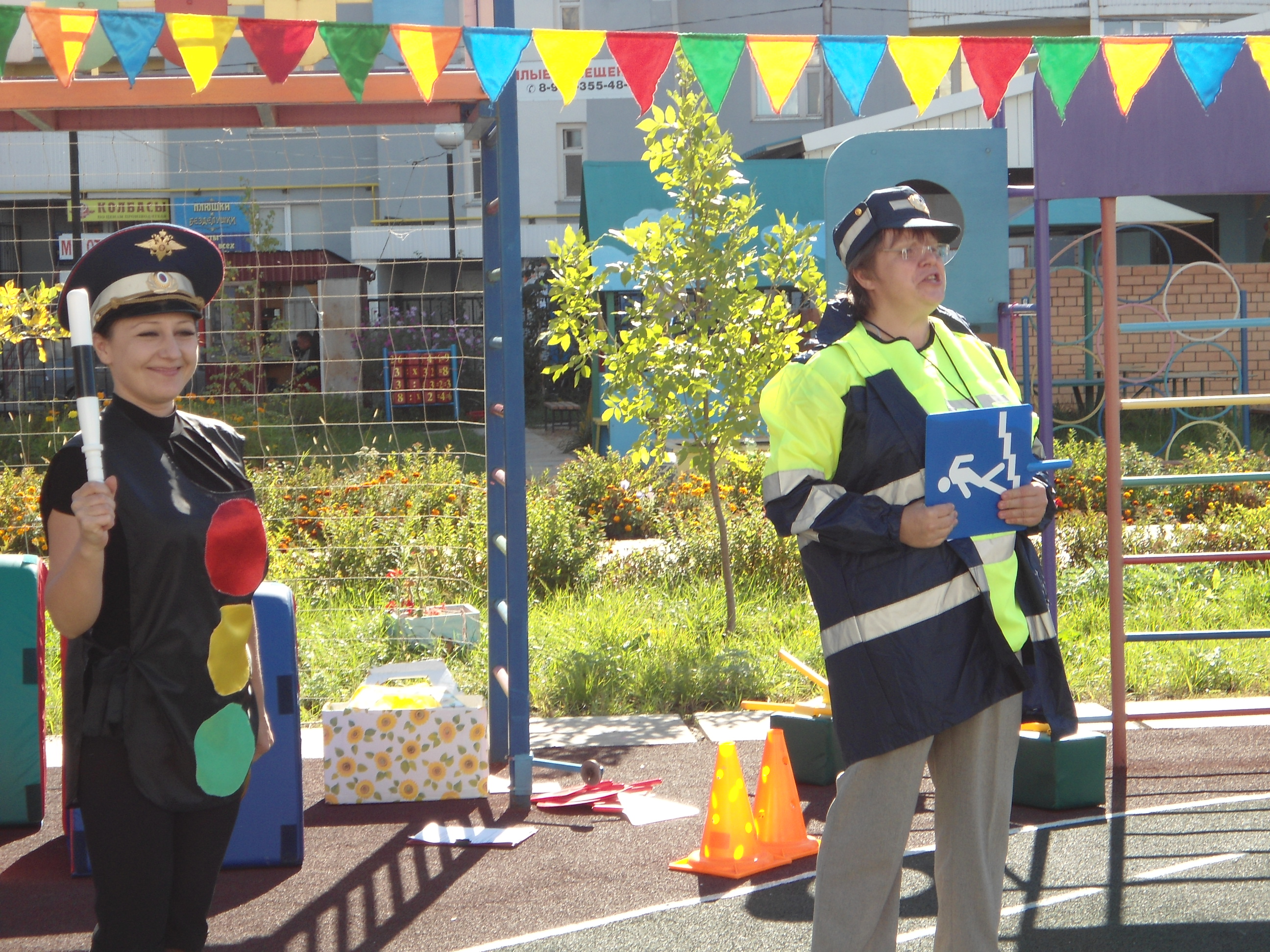 (Свистулькин загадывает детям загадки.)ЗагадкиДобежала зебра до углаИ на мостовую прилегла.И оставила свои полоски                                                                                                   Навсегда лежать на перекрестке. А вот если знак другой – Белый с красною каймой, Значит, что-то запрещает, Не спеши идти, постой!Человек, велосипед –Им сюда дороги нет,Если красною чертою                                                                                                            Перечеркнут силуэт.Если правила забыл тыИ не вспомнишь их никак,                                                                                                   То в пути тебе поможет                                                                                               Добрый друг - дорожный ... 5-я эстафета «Автомобили»Дети везут на веревочке автомобили до стойки и обратно. Выигрывает команда, которая быстрее всех выполнит задание.6– я эстафета «Веселый автобус»Дети стоят в двойках. Держа руками мягкий модуль, зажатый между ног. Дети передвигаются вперед до стойки, обегают ее и возвращаются обратно. Выигрывает команда, выполнившая задание первой.Ведущий:  Все команды справились с заданиями, на этом наше развлечение подходит к концуСветофор:  До свидания! До новых встреч!Ведущий:         Всем спасибо за вниманье,За задор и звонкий смех,За огонь соревнованья.Обеспечивший успех.Вот настал момент прощанья,Говорю всем «До свиданья!»До новых встреч, ребята!Под звуки марша дети выходят со спортивной площадки.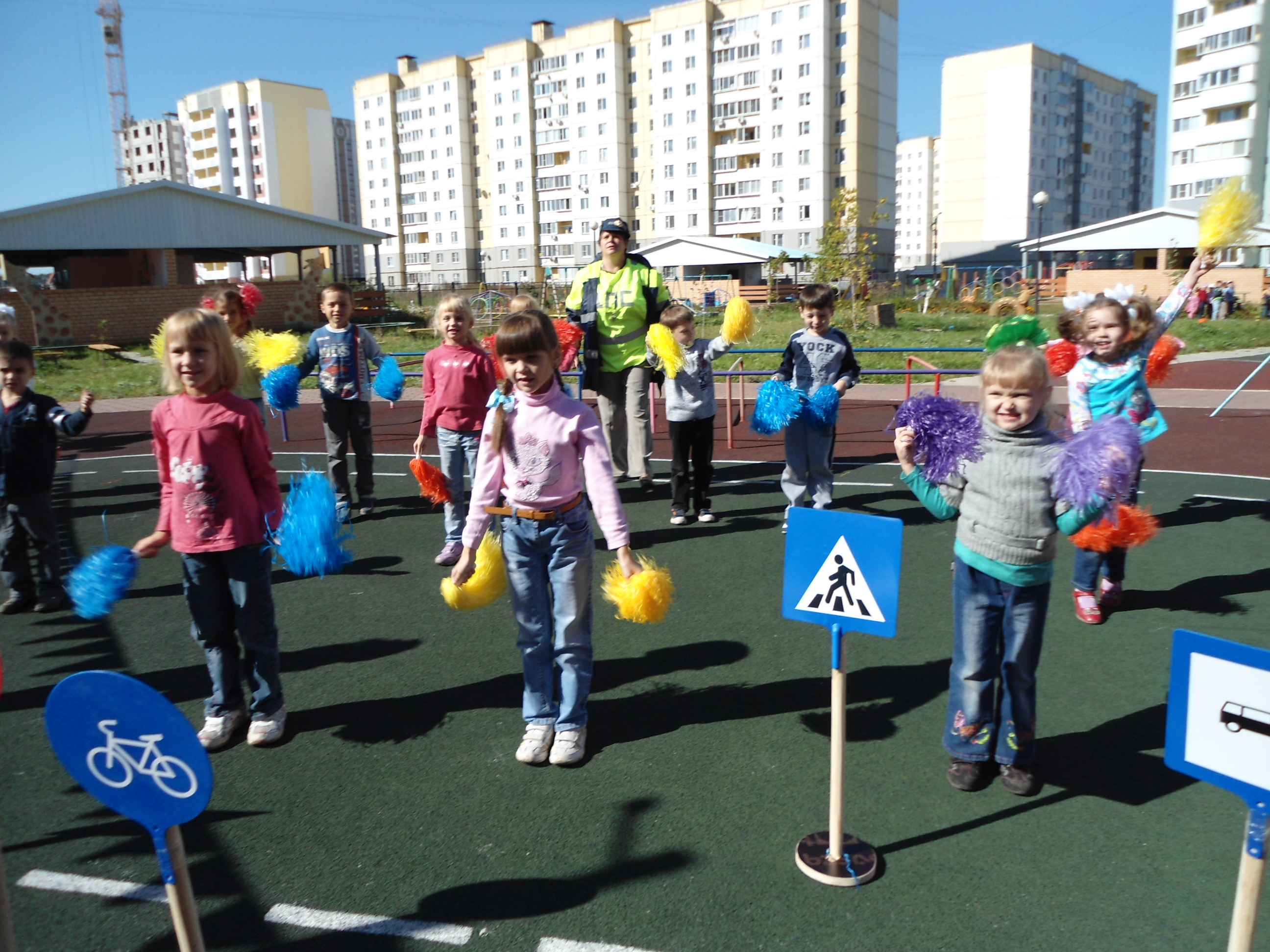 